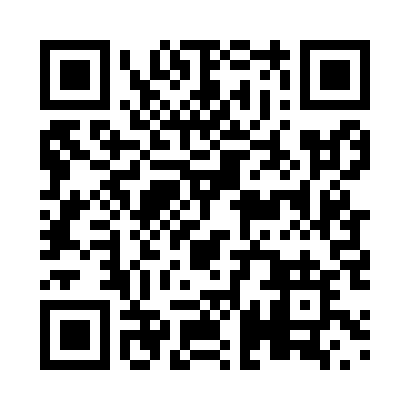 Prayer times for Brookville, New Brunswick, CanadaWed 1 May 2024 - Fri 31 May 2024High Latitude Method: Angle Based RulePrayer Calculation Method: Islamic Society of North AmericaAsar Calculation Method: HanafiPrayer times provided by https://www.salahtimes.comDateDayFajrSunriseDhuhrAsrMaghribIsha1Wed4:386:161:286:308:4110:192Thu4:366:151:286:318:4210:213Fri4:346:131:286:318:4310:234Sat4:326:121:286:328:4410:255Sun4:306:101:286:338:4610:266Mon4:286:091:286:348:4710:287Tue4:266:071:276:348:4810:308Wed4:246:061:276:358:5010:329Thu4:226:051:276:368:5110:3410Fri4:206:031:276:378:5210:3611Sat4:186:021:276:378:5310:3812Sun4:166:011:276:388:5510:4013Mon4:145:591:276:398:5610:4214Tue4:125:581:276:408:5710:4415Wed4:105:571:276:408:5810:4516Thu4:085:561:276:418:5910:4717Fri4:075:551:276:429:0110:4918Sat4:055:541:276:429:0210:5119Sun4:035:531:276:439:0310:5320Mon4:015:521:286:449:0410:5521Tue4:005:511:286:449:0510:5622Wed3:585:501:286:459:0610:5823Thu3:565:491:286:469:0711:0024Fri3:555:481:286:469:0811:0225Sat3:535:471:286:479:0911:0326Sun3:525:461:286:489:1011:0527Mon3:505:451:286:489:1111:0728Tue3:495:451:286:499:1211:0829Wed3:485:441:286:499:1311:1030Thu3:465:431:296:509:1411:1231Fri3:455:431:296:519:1511:13